ΓΕΝΙΚΑ ΣΤΟΙΧΕΙΑΕΡΩΤΗΣΕΙΣΠοια είναι η γενική σας γνώμη για το πρόγραμμα; Συμμετείχατε σε παρόμοιο εκπαιδευτικό πρόγραμμα στο παρελθόν; Εάν ναι, σε ποιo;....................................................................................................................................................................................................................................................................................................................................................................................................................................................................................................................................................................................................................................................................................................................................................................................................................................................................................................................................................................................Θα χαρακτηρίζατε το πρόγραμμα καινοτόμο;....................................................................................................................................................................................................................................................................................................................................................................................................................................................................................................................................................................................................................................................................................................................................................................................................................................................................................................................................................................................Υπήρξε κάποιο κομμάτι του εκπαιδευτικού υλικού (περιεχόμενο ιστοσελίδας ΟΠΙ, φάκελος ενημέρωσης δασκάλων) που σας άρεσε ιδιαίτερα; Ποιο ήταν αυτό;....................................................................................................................................................................................................................................................................................................................................................................................................................................................................................................................................................................................................................................................................................................................................................................................................................................................................................................................................................................................Υπήρξε κάποιο κομμάτι του εκπαιδευτικού υλικού (περιεχόμενο ιστοσελίδας ΟΠΙ, φάκελος ενημέρωσης δασκάλων) που θεωρείτε ότι δεν σας ικανοποίησε ή σας δυσκόλεψε; Ποιο ήταν αυτό;....................................................................................................................................................................................................................................................................................................................................................................................................................................................................................................................................................................................................................................................................................................................................................................................................................................................................................................................................................................................Πώς αξιολογείτε συνολικά το παρεχόμενο υλικό;Πέρα από το παρεχόμενο υλικό χρησιμοποιήσατε υλικό δική σας επιλογής στη    διδασκαλία του προγράμματος; Εάν ναι, τι είδους; ....................................................................................................................................................................................................................................................................................................................................................................................................................................................................................................................................................................................................................................................................................................................................................................................................................................................................................................................................................................................Πώς αξιολογείτε την ενημέρωση που είχατε σε σχέση με το πρόγραμμα;....................................................................................................................................................................................................................................................................................................................................................................................................................................................................................................................................................................................................................................................................................................................................................................................................................................................................................................................................................................................Ποια η ανταπόκριση των μαθητών στο εν λόγω πρόγραμμα; Έδειξαν ενδιαφέρον και είχαν ενεργή συμμετοχή στο πρόγραμμα;......................................................................................................................................................................................................................................................................................................................................................................................................................................................................................................................................................................................................................................................................................................................................................................................................................................................................................................................................................................................................Υπήρξε κατά τη γνώμη σας αφομοίωση κάποιων ή όλων των εννοιών του προγράμματος;......................................................................................................................................................................................................................................................................................................................................................................................................................................................................................................................................................................................................................................................................................................................................................................................................................................................................................................................................................................................................Πόσο κινητοποιημένοι νιώθετε να δράσετε με βάση τα μηνύματα που πήρατε από  το πρόγραμμα;......................................................................................................................................................................................................................................................................................................................................................................................................................................................................................................................................................................................................................................................................................................................................................................................................................................................................................................................................................................................................Παρακαλούμε σημειώστε όποιες άλλες παρατηρήσεις και προτάσεις θεωρείτε σημαντικές για τη βελτίωση του προγράμματος.......................................................................................................................................................................................................................................................................................................................................................................................................................................................................................................................................................................................................................................................................................................................................................................................................................................................................................................................................................................................................ΕΥΧΑΡΙΣΤΟΥΜΕ ΓΙΑ ΤΗ ΣΥΜΠΛΗΡΩΣΗ ΤΟΥ ΕΡΩΤΗΜΑΤΟΛΟΓΙΟΥΕκπαιδευτικό Πρόγραμμα:«Πνευματική Ιδιοκτησία και Συγγενικά Δικαιώματα»Σχολική χρονιά:2014 - 2015Στοιχεία Δημοτικού Σχολείου:Τάξη:	Αριθμός μαθητών:Ονοματεπώνυμο δασκάλου:	Τηλέφωνο δασκάλου:e-mail δασκάλουΗμερομηνία:ΕξαιρετικόΚαλόΜέτριοΛίγοΚακό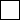 